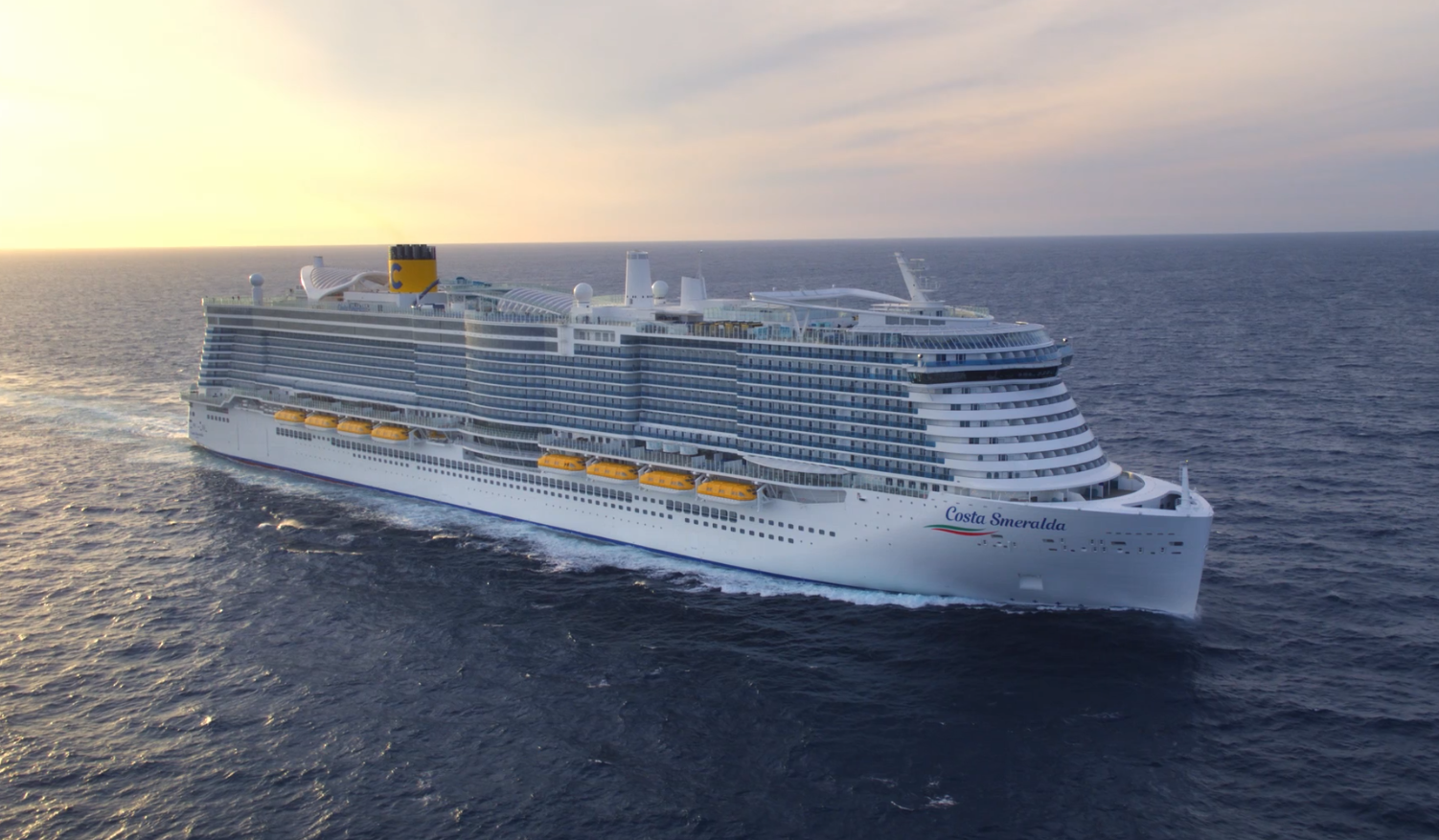 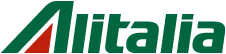 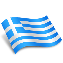 1η ημέρα: Τσιβιταβέκεια (Ρώμη), Ιταλία				-			Αναχώρηση: 19.00Συγκέντρωση στο αεροδρόμιο Ελ. Βενιζέλος και αναχώρηση για το αεροδρόμιο Φιουμιτσίνο της Ρώμης με απευθείας πτήση της Alitalia. Μεταφορά από το αεροδρόμιο προς το λιμάνι της Τσιβιταβέκια και επιβίβαση στο μεγαλύτερο, υπερπολυτελές και νεότευκτο κρουαζιερόπλοιο Costa Smeralda.  Η Τσιβιταβέκια ήταν το λιμάνι της Ρώμης από τον 13ο αιώνα, διαγράφοντας μεγάλη ιστορική πορεία. Στην περιοχή ο αυτοκράτορας Τραϊανός έκτισε την παραθεριστική έπαυλή του ενώ οι Μπερνίνι και Μιχαήλ Άγγελος έκαναν τα σχέδια για τις οχυρώσεις του λιμανιού. 2η ημέρα: Σαβόνα, Ιταλία						Άφιξη: 08.00		Αναχώρηση: 18.00Η Σαβόνα εκτίνεται στις ακτές της Λιγουρίας, κοντά στη Γένοβα, όπου βρίσκεται ο σύγχρονος επιβατικός σταθμός Palacrociere, τον οποίο διαχειρίζεται η Costa Cruises, αναχωρώντας από εδώ για μοναδικές κρουαζιέρες στην Δυτική Μεσόγειο και τα Κανάρια Νησιά. Τα περισσότερα αξιοθέατα της παλιάς πόλης βρίσκονται σε κοντινή απόσταση από το σημείο που δένουν τα πλοία και μπορείτε να φτάσετε μέσω ενός πεζόδρομου που ενώνει το λιμάνι με το κέντρο. Ξεχωρίζει ο Καθεδρικός Ναός αφιερωμένος στην Παναγία (17ος αι.), το Ανάκτορο- Φρούριο Priamar (16ος αι.) ακριβώς έξω από το λιμάνι, ο πύργος Brandale (12ος αι.) που είναι το σύμβολο της Γένοβας, ο πύργος Leon Pancaldo (14ος αι.) που βρίσκεται στην είσοδο του παλιού λιμανιού και είναι ο κεντρικός πύργος - παρατηρητήριο της Σαβόνας. Στις παλιές αγορές μπορείτε να βρείτε αναμνηστικά και τοπικά προϊόντα. Ένας από τους πιο διάσημους κατοίκους της πόλης ήταν ο Χριστόφορος Κολόμβος, το αγροτόσπιτο του οποίου βρίσκεται στους λόφους της Σαβόνας.3η ημέρα: Μασσαλία, Γαλλία						Άφιξη: 08.30		Αναχώρηση: 17.00Το λιμάνι της Μασσαλίας είναι ένα από τα μεγαλύτερα φυσικά λιμάνια της Μεσογείου και δεύτερη μεγαλύτερη πόλη της Γαλλίας, με ιδιαίτερο στιλ και πολλές αντιθέσεις. Ιδρύθηκε το 600 π.Χ αιώνα από τους  Έλληνες Φωκαείς. Κατά την παραμονή σας, θα έχετε την ευκαιρία να δείτε το Chateau d’If, το κάστρο-πρώην φυλακή όπου εμπνεύστηκε ο Αλέξανδρος Δουμάς τον «Κόμη Μοντεχρήστο» το 1845, να περιηγηθείτε στο ιστορικό λιμάνι, να θαυμάσετε τη Ρωμαϊκή εκκλησία του Αγ. Λαυρεντίου και βέβαια το ναό της Παναγίας, Basilica Notre Dame de la Garde, του 19ου αιώνα με το επίχρυσο άγαλμα της Θεοτόκου. Από τη Μασσαλία ξεκινούν εκδρομές στην Προβηγκία, τα χωριά και τους αμπελώνες της, αλλά και στις επαρχίες Αρλ και Αβινιόν, που απαθανάτισαν στον καμβά τους, οι διάσημοι ζωγράφοι Van Gogh, Cezanne, Matisse και Picasso.4η ημέρα: Βαρκελώνη, Ισπανία						Άφιξη: 08.00		Αναχώρηση: 19.00 Η Βαρκελώνη είναι ένας από τους μεγαλύτερους θησαυρούς του κόσμου, παγκόσμια πρωτεύουσα εμπορίου, μόδας, πολιτισμού, τέχνης και ηλιοφάνειας! Οι επισκέπτες μπορούν να ξεκινήσουν τη γνωριμία με την πόλη, περπατώντας στη Λα Ράμπλας, να θαυμάσουν από κοντά τα μοναδικά έργα του Γκαουντί, επτά από τα οποία έχουν αναγνωριστεί ως Μνημεία Παγκόσμιας Πολιτιστικής Κληρονομιάς της UNESCO- La Sagrada Famiglia, Πάρκο Guell και Casa Mila- και εν συνεχεία να κάνουν μια βουτιά σε μια από τις κοντινές παραλίες. Χρόνου δοθέντος, επιβάλλεται η επίσκεψη στο λόφο Μονζουίκ, που φιλοξενεί ένα μεγάλο πάρκο αναψυχής, δροσερά σιντριβάνια, μουσεία και το ομώνυμο κάστρο στην κορυφή του. Η Βαρκελώνη, τόπος που ανέθρεψε καλλιτέχνες όπως τον Πικάσο, τον Νταλί, τον Μιρό και τον Καζάλ, είναι αναμφίβολα ένας τουριστικός παράδεισος.Ακόμα κι αν νομίζετε ότι γνωρίζετε την Βαρκελώνη, υπάρχει πάντα κάτι άλλο να ανακαλύψετε κατά τη διάρκεια μιας προαιρετικής εκδρομής της Costa Cruises - τάπας μπαρ κρυμμένα στα σοκάκια που έχουν αλλάξει ελάχιστα εδώ και έναν αιώνα, μπουτίκ σχεδιαστών στην συνοικίες της παλιάς πόλης, γεύματα στο παζάρι μακριά από γκουρμέ εστιατόρια.5η ημέρα: Πάλμα ντι Μαγιόρκα, Ισπανία				Άφιξη: 09.00		Αναχώρηση: 23.59 Η Πάλμα είναι το πολύβουο εμπορικό και πολιτιστικό κέντρο, πρωτεύουσα της αυτόνομης κοινότητας των Βαλεαρίδων νήσων, στην Ισπανία. Βρίσκεται στη νότια ακτή του νησιού, στον ομώνυμο κόλπο και ανακαλύφθηκε ως τουριστικός προορισμός το 1950, διατηρώντας μέχρι σήμερα κορυφαία θέση μεταξύ των σημαντικότερων και δημοφιλέστερων Ευρωπαϊκών προορισμών για διακοπές. Το παλαιότερο τμήμα της πόλης απαντάται στο ιστορικό κέντρο, όπου ο περίπατος στα στενά και σκιερά σοκάκια θα σας αποκαλύψει πολλές ομορφιές, μνημεία και εντυπωσιακές αυλές. Μεγάλη ανάπτυξη σημειώθηκε τον 19ο αιώνα και σήμερα, η πόλη έχει καταφέρει να συνδυάσει το σύγχρονο στιλ με το ιστορικό της παρελθόν. Θα δείτε ανακαινισμένα ιστορικά κτίρια, τον εντυπωσιακό Καθεδρικό Ναό La Seu στο κέντρο της παλιάς πόλης, το γοτθικού ρυθμού Κάστρο Μπελβέρ, το Ανάκτορο Almudaina, έδρα των βασιλέων του νησιού, τα Αραβικά Λουτρά, μοναδικό δείγμα από την αραβική κυριαρχία, την πλατεία Mercat και πολλά ενδιαφέροντα art nouveau κτίρια.6η ημέρα: Εν πλω							-			- Σήμερα ξυπνήστε ότι ώρα θέλετε. Το πρόγευμα σας περιμένει στο μπουφέ αλλά και στα εστιατόρια του πλοίο. Ολόκληρη η μέρα είναι για ανάπαυλα με φόντο το απέραντο γαλάζιο. Χαλαρώστε στους μοναδικούς χώρους και μπαρ που διαθέτει το πολυτελές Costa Smeralda, κάντε γυμναστική ή δοκιμάστε τους χώρους ευεξίας και χαλάρωσης, βουτήξετε σε μία από τις 3 πισίνες ή απλά ξεκουραστείτε διαβάζοντας ένα καλό βιβλίο. Απολαύστε το γεύμα σας στο μπουφέ ή στην τραπεζαρία. Το βράδυ δοκιμάστε το εστιατόριο Τεπανιάκι με τους Σεφ να επιδεικνύουν τις ικανότητες τους τόσο στη μαγειρική αλλά και την υποκριτική!!! Χορέψτε, διασκεδάστε στο Κολοσσαίο ή στην Πιάτσα ντι Σπάνια. Οι πιο τολμηροί μπορείτε να δοκιμάσετε την τύχη σας στο καζίνο που διαθέτει το υπερσύγχρονο κρουαζιερόπλοιο!7η ημέρα: Κάλιαρι, Ιταλία						Άφιξη: 07.00		Αναχώρηση: 17.00 Η πρωτεύουσα της Σαρδηνίας, Κάλιαρι, απλώνεται σε ένα λόφο με θέα στον Κόλπο των Αγγέλων. Επισκεφθείτε την παλιά συνοικία Καστέλο, με τους στενούς και σκιερούς δρόμους και τα ιστορικά κτίρια ή απολαύστε τις μεγάλες παραλίες του νησιού που λούζονται από τον Μεσογειακό ήλιο. Σε όλο το νησί υπάρχουν ίχνη των λαών που πέρασαν από εδώ, όπως νεολιθικά ερείπια στη Νόρα, ευρήματα του πολιτισμού των Φοινίκων, Καρχηδονίων και Ρωμαίων, Αράβων, Γενοβέζων και Ισπανών από εποχή του Μεσαίωνα.8η ημέρα: Τσιβιταβέκεια (Ρώμη), Ιταλία				Άφιξη: 08.00	 	-	Άφιξη στο λιμάνι της Τσιβιταβέκεια. Μετά το πρωινό, αποβίβαση από το κρουαζιερόπλοιο και μετάβαση στο αεροδρόμιο για την πτήση της επιστροφή μας στην Ελλάδα με την ALITALIA. Σημαντική σημείωση:  Για όσους επιβάτες η πτήση της επιστροφής τους  από την Ρώμη για την Ελλάδα είναι πολύ βραδινή θα έχουν ΔΩΡΕΑΝ μια πανοραμική ξενάγηση -με ελεύθερο χρόνο- στην αιώνια πόλη. ΑΝ ΔΕΝ ΣΑΣ ΒΟΛΕΥΟΥΝ ΟΙ ΠΤΗΣΕΙΣ ΜΕ ΤΗΝ ALITALIA ΥΠΑΡΧΕΙ Η ΔΥΝΑΤΟΤΗΤΑ ΝΑ ΑΦΑΙΡΕΘΟΥΝ ΑΠΟ ΤΟ ΠΑΚΕΤΟ ΜΑΖΙ ΜΕ ΤΑ TRANSFERS (αεροδρόμιο-λιμάνι-αεροδρόμιο) ΩΣΤΕ ΝΑ ΚΛΕΙΣΕΤΕ ΤΙΣ ΠΤΗΣΕΙΣ ΠΟΥ ΕΠΙΘΥΜΕΙΤΕ.Στις ανωτέρω τιμές περιλαμβάνονται:Εισιτήρια κρουαζιέρας στον τύπο καμπίνας της επιλογής σας.Αεροπορικά εισιτήρια οικονομικής θέσης Αθήνα-Ρώμη-Αθήνα με απ’ ευθείας πτήσεις της Alitalia.Πλήρης διατροφή καθημερινά στο κρουαζιερόπλοιο (πρωινό, μεσημεριανό & βραδινό).Συμμετοχή στις διάφορες εκδηλώσεις, την καθημερινή ψυχαγωγία και το καλλιτεχνικό πρόγραμμα του πλοίου.Όλες οι μεταφορές σας από/προς λιμάνι/αεροδρόμιο.‘Έμπειρος συνοδός του γραφείου σε όλη τη διάρκεια του ταξιδιού και της κρουαζιέραςΑσφάλιση αστικής και επαγγελματικής ευθύνης.ΦΠΑΔεν Περιλαμβάνονται:Λιμενικά έξοδα & φόροι αεροδρομίων 320 €, ταξιδιωτική ασφάλεια 20 €, προαιρετικές εκδρομές στα λιμάνια προσέγγισης, η *χρέωση παροχής υπηρεσιών, οι υπηρεσίες του κέντρου αισθητικής και αναζωογόνησης,  οι αγορές από τα καταστήματα του πλοίου, είσοδοι στα μουσεία, επιπλέον φαγητά και ποτά εκτός της κρουαζιέρας, προσωπικά έξοδα και ότι δεν αναφέρεται στο πρόγραμμα και στα περιλαμβανόμενα.*Χρέωση παροχής υπηρεσιών: 
Ενήλικες: 10 € το άτομο ανά ημέρα, Παιδιά από 4-14: 50% έκπτωση 5€ το άτομο ανά ημέρα, Παιδιά έως 4 ετών: ΔΩΡΕΑΝ Το ανωτέρω ποσά είναι κατ’ άτομο και είναι αναπόσπαστο τμήμα της τιμής της κρουαζιέρας, χρεώνονται αυτόματα στο λογαριασμό της καμπίνας και καταβάλλονται στο πλοίο. Επίσης υπάρχει η δυνατότητα προπληρωμής τους.Οι πτήσεις μας με την Alitalia 17/7/2020	Αθήνα – Ρώμη		ΑΖ 717		Αναχ 05.55 – Άφιξη 07.0024/7/2020 	Ρώμη – Αθήνα 		Α3 722		Αναχ 21.50 – Άφιξη 00.50 (25/7)24/7/2020	Αθήνα – Ρώμη		ΑΖ 719		Αναχ 05.55 – Άφιξη 12.1031/7/2020 	Ρώμη – Αθήνα 		Α3 722		Αναχ 21.50 – Άφιξη 00.50 (1/8)31/7/2020	Αθήνα – Ρώμη		ΑΖ 717		Αναχ 05.55 – Άφιξη 07.0007/8/2020 	Ρώμη – Αθήνα 		Α3 722		Αναχ 21.50 – Άφιξη 00.50 (8/8)07/8/2020	Αθήνα – Ρώμη		ΑΖ 717		Αναχ 05.55 – Άφιξη 07.0014/8/2020 	Ρώμη – Αθήνα 		Α3 722		Αναχ 21.50 – Άφιξη 00.50 (15/8)ΑΝ ΔΕΝ ΣΑΣ ΒΟΛΕΥΟΥΝ ΟΙ ΠΤΗΣΕΙΣ ΜΕ ΤΗΝ ALITALIA ΥΠΑΡΧΕΙ Η ΔΥΝΑΤΟΤΗΤΑ ΝΑ ΑΦΑΙΡΕΘΟΥΝ ΑΠΟ ΤΟ ΠΑΚΕΤΟ ΜΑΖΙ ΜΕ ΤΑ TRANSFERS (αεροδρόμιο-λιμάνι-αεροδρόμιο) ΩΣΤΕ ΝΑ ΚΛΕΙΣΕΤΕ ΤΙΣ ΠΤΗΣΕΙΣ ΠΟΥ ΕΠΙΘΥΜΕΙΤΕ.Γενικές Σημειώσεις: Για την ολοκλήρωση της κράτησης και σύμφωνα με τη πολιτική της εταιρίας, είναι απαραίτητο να προσκομίσετε τα πλήρη στοιχεία όλων των επιβατών όπως αυτά αναγράφονται στο (α) Διαβατήριο (α)/Ταυτότητα (ες) ανάλογα με τη κρουαζιέρα που έχετε επιλέξει (Ονοματεπώνυμο, Ημερομηνία και Τόπος Γέννησης, Ημερομηνία έκδοσης και λήξης, Εκδούσα Αρχή).Επιπλέον είναι απαραίτητο να αποστείλετε τα στοιχεία επικοινωνίας (Ονοματεπώνυμο και Κινητό τηλέφωνο) ενός προσώπου (συγγενικού ή φιλικού) ως Επαφή Εκτάκτου Ανάγκης.Για την επιβεβαίωση της κράτησης απαιτείται 45% προκαταβολή της αξίας της και εξόφληση 45 ημέρες πριν την αναχώρηση της κρουαζιέρας. Για τις κρατήσεις που πραγματοποιούνται σε χρονικό διάστημα μικρότερο των 45 ημερών απαιτείται άμεση εξόφληση. Οι περιγραφές των λιμανιών είναι ενδεικτικές και δεν αποτελούν περιγραφή εκδρομής.Οι τρίκλινες και τετράκλινες καμπίνες υπάρχουν διαθέσιμες μόνο σε μπαλκόνι.Η σειρά των υπηρεσιών/εκδρομών μπορεί να αλλάξει για την καλύτερη διεξαγωγή του ταξιδιού Απαραίτητο ΕΛΛΗΝΙΚΟ διαβατήριο σε ισχύ ή ταυτότητα νέου τύπου με λατινικούς χαρακτήρες Οι τιμές Προσφοράς ισχύουν για κρατήσεις έως και 60 ημέρες πριν την αναχώρηση. Η εταιρεία διατηρεί το δικαίωμα να αποσύρει τις τιμές Προσφοράς οποιαδήποτε στιγμή Πολιτική ακυρωτικών90-45 ημέρες πριν την αναχώρηση: απώλεια προκαταβολής44-30 ημέρες πριν την αναχώρηση: 50% ακυρωτικά επί του συνόλου29-15 ημέρες πριν την αναχώρηση: 80% ακυρωτικά επί του συνόλου14-00 ημέρες πριν την αναχώρηση: 100% ακυρωτικά επί του συνόλουΑναλυτικός τιμοκατάλογος - Τιμές κατ’ άτομο σε ευρώΑναλυτικός τιμοκατάλογος - Τιμές κατ’ άτομο σε ευρώΑναλυτικός τιμοκατάλογος - Τιμές κατ’ άτομο σε ευρώΑναλυτικός τιμοκατάλογος - Τιμές κατ’ άτομο σε ευρώΑναλυτικός τιμοκατάλογος - Τιμές κατ’ άτομο σε ευρώΚατηγορία καμπίνας/ΠεριγραφήΚατηγορία καμπίνας/ΠεριγραφήΤιμή ΠροσφοράςΤιμή ΚανονικήΤιμή ΜονοκλίνουΑναχώρηση 17 ΙουλίουΑναχώρηση 17 ΙουλίουΑναχώρηση 17 ΙουλίουICΕσωτερική καμπίνα Classic1099 €1199 €1699 €ECΕξωτερική με παράθυρο Classic1199 €1299 €1799 €BCΕξωτερική με μπαλκόνι Classic1299 €1399 €1899 €BPΕξωτερική με μπαλκόνι Premium1349 €1449 €1999 €Αναχώρηση 24 ΙουλίουΑναχώρηση 24 ΙουλίουΑναχώρηση 24 ΙουλίουICΕσωτερική καμπίνα Classic1149 €1249 €1799 €ECΕξωτερική με παράθυρο Classic1249 €1349 €1899 €BCΕξωτερική με μπαλκόνι Classic1349 €1449 €1999 €BPΕξωτερική με μπαλκόνι Premium1399 €1499 €2099 €Αναχώρηση 31 ΙουλίουΑναχώρηση 31 ΙουλίουΑναχώρηση 31 ΙουλίουICΕσωτερική καμπίνα Classic1249 €1349 €1899 €ECΕξωτερική με παράθυρο Classic1349 €1449 €1999 €BCΕξωτερική με μπαλκόνι Classic1449 €1549 €2099 €BPΕξωτερική με μπαλκόνι Premium1529 €1629 €2199 €Αναχώρηση 07 ΑυγούστουΑναχώρηση 07 ΑυγούστουΑναχώρηση 07 ΑυγούστουICΕσωτερική καμπίνα Classic1269 €1369 €1999 €ECΕξωτερική με παράθυρο Classic1379 €1479 €2099 €BCΕξωτερική με μπαλκόνι Classic1489 €1589 €2199 €BPΕξωτερική με μπαλκόνι Premium1559 €1659 €2299 €*τρίκλινες και τετράκλινες καμπίνες έχουν 100 € επιβάρυνση στο 1ο & 2ο άτομο στις ανωτέρω τιμές*τρίκλινες και τετράκλινες καμπίνες έχουν 100 € επιβάρυνση στο 1ο & 2ο άτομο στις ανωτέρω τιμές3ος/4ος ενήλικας όταν μοιράζονται την καμπίνα με δύο ενήλικες για όλες τις αναχωρήσεις899 €Παιδιά & νέοι κάτω των 18 στην ίδια καμπίνα με δύο ενήλικες για όλες τις αναχωρήσεις599 €Λιμενικά έξοδα & φόροι αεροδρομίων για όλες τις αναχωρήσεις320 €